ansökan om medlemskap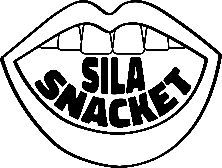 
Som firmatecknare för företaget accepterar jag Sila Snackets medlemsregler och kommer att verka enligt dessa, samt godkänner att vi blir kontaktade enligt uppgifter vi lämnat. Vi ansöker härmed om medlemskap i Sila Snacket.	datum	   underskrift	    namnförtydligandeansökan om medlemskap version B02, 2023-08-29. detta dokument får endast användas efter avtal med sila snacket ab.
© copyright, sila snacket ab, inga delar av detta dokument får kopieras, publiceras, imiteras eller säljassila snacket ab
559437–5817
silasnacket.seföretagsuppgifterföretagsuppgifterföretagsuppgifterföretagsuppgifterFöretag / organisationFöretag / organisationOrganisationsnummerOrganisationsnummerkontaktuppgifterkontaktuppgifterkontaktuppgifterkontaktuppgifterchefsrepresentant (ledningens representant)chefsrepresentant (ledningens representant)e-poste-postkontaktperson kommunikationkontaktperson kommunikatione-poste-postkontaktperson för sila snacketkontaktperson för sila snackete-poste-postbetaluppgifterbetaluppgifterbetaluppgifterbetaluppgifterfaktureringsadressfaktureringsadressmärkning av fakturamärkning av fakturaövriga uppgifterövriga uppgifterövriga uppgifterövriga uppgifterföretagets/organisationens omsättningDet är omsättningen i Sverige som gäller. för icke vinstdrivande organisationer gäller antal anställda.företagets/organisationens omsättningDet är omsättningen i Sverige som gäller. för icke vinstdrivande organisationer gäller antal anställda.företagets/organisationens omsättningDet är omsättningen i Sverige som gäller. för icke vinstdrivande organisationer gäller antal anställda.företagets/organisationens omsättningDet är omsättningen i Sverige som gäller. för icke vinstdrivande organisationer gäller antal anställda.          Omsättning          Antal anställda          Antal anställdaÅrlig avgift          < 49 miljoner          1 – 49          1 – 4910 000 kr          50 – 199 miljoner          50 – 199          50 – 19930 000 kr          200 miljoner – 1,99 miljarder          200 –1999          200 –199950 000 kr          2 – 2,99 miljarder          2000 – 2999          2000 – 299980 000 kr          3 – 14,99 miljarder          3000 – 4999          3000 – 4999120 000 kr          > 15 miljarder          > 5000          > 5000180 000 krkort beskrivning av verksamhetenkort beskrivning av verksamhetenkort beskrivning av verksamhetenkort beskrivning av verksamheten